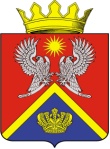 АДМИНИСТРАЦИЯ СУРОВИКИНСКОГО МУНИЦИПАЛЬНОГО РАЙОНА ВОЛГОГРАДСКОЙ ОБЛАСТИПРОЕКТ ПОСТАНОВЛЕНИЯот___________________           №О внесении изменений в постановление администрации Суровикинского муниципального района Волгоградской области от 09.10.2015	№893 «Об определении уполномоченного органа Суровикинского муниципального района Волгоградской области по содействию развитию конкуренции на территории Суровикинского муниципального района Волгоградской области» Постановляю:1. Внести в постановление администрации Суровикинского муниципального района Волгоградской области 09.10.2015 №893 «Об определении уполномоченного органа Суровикинского муниципального района Волгоградской области по содействию развитию конкуренции на территории Суровикинского муниципального района Волгоградской области» следующие изменения:1) в пункте 2 слова «в субъектах Российской Федерации, разработанного во исполнение пункта 2 плана мероприятий по реализации системных мер по развитию конкуренции, входящего в план мероприятий ("дорожную карту") «Развитие конкуренции и совершенствование антимонопольной политики», утвержденный распоряжением Правительства Российской Федерации от 28 декабря 2012 г. №2579-р.» заменить словами «в соответствии с распоряжение Правительства Российской Федерации от 17.04.2019 № 768-р «Об утверждении стандарта развития конкуренции в субъектах Российской Федерации»;2) в пункте 3 слова «Н.В. Рывкина» заменить «Т.А. Гегину».2. Настоящее постановление вступает в силу после его обнародования путем размещения на информационном стенде в здании администрации Суровикинского муниципального района, расположенном по адресу: Волгоградская область, г. Суровикино, ул. Ленина, д.64.Глава Суровикинского муниципального района                                                            И.В. Дмитриев